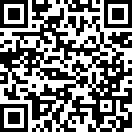 Комитет по ликвидации дискриминации
в отношении женщинПятьдесят вторая сессия9–27 июля 2012 года		Заключительные замечания Комитета по ликвидации дискриминации в отношении женщин		Новая Зеландия1.	18 июля 2012 года Комитет рассмотрел на своих 1053-м и 1054-м заседаниях (CEDAW/C/SR.1053 и 1054) седьмой периодический доклад Новой Зеландии (CEDAW/C/NZL/7). Подготовленный Комитетом перечень тем и вопросов содержится в документе CEDAW/C/NZL/Q/7, а ответы правительства Новой Зеландии — в документе CEDAW/C/NZL/Q/7/Add.1.		Введение2.	Комитет выражает государству-участнику признательность за своевременное представление своего седьмого периодического доклада, который был составлен должным образом и в соответствии с руководящими принципами Комитета, касающимися подготовки докладов, а также включал ссылки на вынесенные Комитетом общие рекомендации. Комитет выражает государству-участнику признательность за его устную презентацию, письменные ответы на перечень тем и вопросов, поднятых предсессионной рабочей группой, и дополнительные разъяснения в связи с вопросами, заданными членами Комитета в устной форме.3.	Комитет воздает должное государству-участнику за направление делегации высокого уровня во главе с министром по делам женщин достопочтенной Джо Гудхью.4.	Комитет с удовлетворением отмечает, что в подготовке доклада участвовали государственные учреждения, парламент и национальные организации гражданского общества, включая женские организации.5.	Комитет приветствует членов Комиссии Новой Зеландии по правам человека, присутствующих на его заседаниях и вносящих вклад в его работу.		Позитивные аспекты6.	Комитет выражает государству-участнику признательность за снятие своей последней оговорки в отношении Конвенции после принятия в 2007 году Закона о внесении поправок в законодательство в области прав человека, что позволило женщинам служить в подразделениях вооруженных сил, участвующих в боевых действиях.7.	Комитет приветствует назначение на министерские посты первой женщины азиатского происхождения и трех женщин из народности маори.8.	Комитет выражает государству-участнику признательность за проведение ряда позитивных законодательных и стратегических реформ, направленных на улучшение положения женщин и осуществляемых со времени принятия в 2007 году предыдущих заключительных замечаний, в том числе за следующие шаги:	а)	кампания действий по борьбе с насилием в семье (кампания «Этого нельзя допускать»), которую в 2008 году начала осуществлять Целевая группа по вопросам насилия в семье с целью изменить отношение к проблеме семейного насилия;	b)	поправки в законодательство, которые были внесены в 2009 году и позволили уголовным судам издавать постановления о защите жертв в тех случаях, когда в отношении правонарушителя выносится приговор за совершение бытового насилия;	с)	Закон о внесении поправок в законодательство, регулирующее трудовые отношения (время отдыха, кормление детей и другие вопросы), который был принят в 2008 году и предусматривает дополнительные возможности для грудного вскармливания детей на рабочем месте;	d)	национальная информационно-просветительская кампания, которая была объявлена в 2007 году, имела своей целью стимулировать диагностику рака шейки матки у женщин и привела к увеличению количества обследований среди всех категорий женщин;	е)	программа «Показатели изменений», которая была разработана в 2008 году министерством по делам женщин и позволяет отслеживать в Новой Зеландии ход деятельности по защите прав женщин.		Основные проблемные области и рекомендации9.	Комитет напоминает об обязанности государства-участника систематически и постоянно осуществлять все положения Конвенции и считает, что в период до представления своего следующего периодического доклада государство-участник должно уделять первоочередное внимание соображениям и рекомендациям, изложенным в настоящих заключительных замечаниях. Комитет с озабоченностью отмечает ряд проблем, которые по-прежнему не позволяют государству-участнику в полной мере осуществлять Конвенцию, в том числе использование нейтральных с гендерной точки зрения формулировок применительно к гендерному насилию, включая бытовое насилие; неравенство в оплате труда; положение уязвимых групп женщин, включая женщин-инвалидов и женщин из числа меньшинств; влияние на женщин последствий землетрясения 2011 года; воздействие изменений в области политики, таких как сокращение объема финансирования программ правовой помощи; неадекватность целей и контрольных показателей расширения прав женщин; и недостаточные усилия по распространению информации о положениях Конвенции и их пропаганде. В этой связи Комитет настоятельно призывает государство-участник при осуществлении своей деятельности по выполнению положений Конвенции сосредоточить основное внимание на этих областях и представить в своем следующем периодическом докладе сведения о принятых мерах и достигнутых результатах. Комитет призывает государство-участник препроводить настоящие заключительные замечания всем соответствующим министерствам, парламенту и судебным органам, с тем чтобы обеспечить их осуществление в полном объеме.		Парламент10.	Подтверждая, что правительство несет главную и особую ответственность за выполнение в полной мере обязательств, налагаемых на государство-участник в соответствии с Конвенцией, Комитет подчеркивает, что положения Конвенции имеют обязательную юридическую силу для всех государственных структур, и предлагает государству-участнику рекомендовать парламенту, который бы действовал согласно своим процедурам, в соответствующих случаях принимать необходимые меры для осуществления настоящих заключительных замечаний в период до представления правительством в соответствии с Конвенцией своего следующего доклада. Комитет отмечает ограниченный масштаб распространения среди парламентариев информации о предыдущих заключительных замечаниях и содержащихся в них рекомендациях и отсутствие систематического парламентского контроля, необходимого для обеспечения подотчетности по вопросам защиты прав женщин и гендерного равенства. Комитет рекомендует активизировать усилия по распространению среди всех парламентариев данных, содержащихся в докладе государства-участника, а также информации о заключительных замечаниях и рекомендациях Комитета. Комитет настоятельно призывает государство-участник рассмотреть вопрос о создании в парламенте специального правозащитного комитета в целях усиления парламентского контроля в области прав человека в целом и в сфере прав женщин и гендерного равенства в частности.		Определение дискриминации по признаку пола и гендерного равенства11.	Ссылаясь на свою предыдущую рекомендацию (CEDAW/C/NZL/CO/6), Комитет по-прежнему обеспокоен тем, что в Конституции или законодательстве государства-участника до сих пор не содержится ясного и всеобъемлющего запрета на прямую и косвенную дискриминацию в отношении женщин, определение которой дается в статье 1 Конвенции. Комитет озабочен тем, что законодательство не предусматривает достаточной защиты от прямой и косвенной дискриминации со стороны частных субъектов в целях обеспечения равного вознаграждения за труд равной ценности.12.	Комитет рекомендует государству-участнику в ходе нынешнего процесса конституционного обзора в полной мере обеспечить включение в Конституцию и/или другие законодательные акты принципа равенства женщин и мужчин, упоминаемого в статье 2 (a) Конвенции. Государству-участнику настоятельно рекомендуется закрепить юридическое определение дискриминации по признаку пола, содержащееся в статье 1 Конвенции, и в соответствии со статьей 2 (e) Конвенции распространить государственную ответственность на акты дискриминации, совершаемые государственными или частными субъектами, с целью обеспечить как юридическое, так и фактическое равенство женщин и мужчин.		Распространение информации о Конвенции, Факультативном протоколе
и общих рекомендациях Комитета13.	С удовлетворением отмечая, что в 2010 году министерство юстиции разработало веб-сайт по вопросам защиты прав человека, на котором размещается информация о Конвенции и Факультативном протоколе, Комитет по-прежнему обеспокоен тем, что государство-участник не приняло достаточных мер для распространения на всей территории страны информации о положениях Конвенции. Комитет озабочен тем, что многие женщины не знают о существовании предусмотренного Факультативным протоколом механизма рассмотрения жалоб, а также обеспокоен недостаточным распространением информации о правах женщин, которыми они обладают согласно Конвенции. Комитет также выражает озабоченность в связи с тем, что государство-участник не приняло достаточных мер для подготовки судей и адвокатов по вопросам, касающимся Конвенции, и для закрепления ее положений в правовой системе государства-участника.14.	Комитет настоятельно призывает государство-участник:	а)	повышать осведомленность женщин о своих правах и путях доступа к правосудию на национальном и местном уровнях для женщин, которые заявляют о нарушении своих прав, предусмотренных Конвенцией, а также обеспечивать предоставление женщинам на всей территории государства-участника информации о положениях Конвенции, в том числе в школах и высших учебных заведениях, а также в ходе информационных кампаний и в средствах массовой информации;	b)	распространять информацию о Конвенции, Факультативном протоколе, общих рекомендациях Комитета и его мнениях в отношении отдельных сообщений и результатов опросов среди всех слоев общества, а также проводить юридическую подготовку и регулярные учебные мероприятия для государственных служащих, членов законодательных органов, судей, адвокатов, мировых судей, прокуроров, полицейских и сотрудников других правоохранительных органов о положениях Конвенции и порядке их применения, с тем чтобы они могли служить эффективной основой для выполнения всех правовых и судебных решений и стратегий в области гендерного равенства и улучшения положения женщин.		Доступ к правосудию и механизму подачи правовых исков15.	Комитет глубоко озабочен тем, что в данном государстве-участнике уменьшено финансирование, и глубоко озабочен также предлагаемыми критериями предоставления юридической помощи, вследствие чего женщины реже стали подавать в суд, и, видимо, это и в дальнейшем будет негативно сказываться на возможностях женщин получить доступ к правосудию, особенно с учетом того факта, что 65 процентов людей, получающих юридическую помощь в данном государстве-члене, — женщины. Комитет озабочен также тем, что женщины-мигранты не имеют адекватного доступа к юридическим услугам вследствие культурных, финансовых и языковых барьеров, а также тем, что доля женщин народности маори, которые становятся объектами уголовного преследования и получают приговоры за совершение преступлений, а также их доля среди жертв преступлений непропорционально высоки. Кроме того, Комитет приветствует роль Комиссии по правам человека в рассмотрении жалоб на дискриминацию, но в то же время он озабочен тем, что информация о системе подачи исков не распространяется в достаточной степени, и тем, что Комиссия по правам человека не располагает достаточными ресурсами.16.	Комитет настоятельно призывает государство-участник:	а)	упростить доступ женщин к правосудию, в том числе путем предоставления бесплатной юридической помощи женщинам, не имеющим достаточных финансовых средств, и активизировать усилия, с тем чтобы женщины-мигранты и женщины народности маори не подвергались дискриминации при отправлении правосудия;	b)	систематически проводить работу по переподготовке работников системы правосудия и сотрудников неправительственных организаций в целях обеспечения применения законодательства, запрещающего дискриминацию, в том числе дискриминацию в области правосудия, с учетом обязательств по Конвенции и Факультативному протоколу;	с)	более активно реализовать инициативы, с тем чтобы женщины получали больше информации о возможностях использования системы правосудия для борьбы с дискриминацией, в том числе для распространения информации о Комиссии по правам человека, и обеспечить Комиссию надлежащими ресурсами.		Национальный механизм по улучшению положения женщин17.	Комитет озабочен тем, что данное государство-участник не приняло достаточных мер для обеспечения того, чтобы гендерные проблемы учитывались во всех национальных планах и в работе всех государственных учреждений, хотя об этом просил Комитет в своих предыдущих заключительных замечаниях (CEDAW/C/NZL/CO/6, пункт 15). В этой связи Комитет с озабоченностью отмечает, что государство-участник не приняло новый национальный план действий по улучшению положения женщин вместо плана, выполнение которого завершилось в 2009 году, и с озабоченностью отмечает также, что у Министерства по делам женщин нет достаточных ресурсов для выполнения его многочисленных задач.18.	Комитет призывает государство-участник:	а)	включать гендерную проблематику во все национальные планы и планы работы государственных учреждений;	b)	укрепить существующий национальный механизм путем предоставления надлежащих полномочий, распространения информации и предоставления людских и финансовых ресурсов на всех уровнях, а также улучшить координацию между существующими механизмами в целях улучшения положения женщин и содействия обеспечению равноправия между мужчинами и женщинами путем увеличения объема ресурсов, имеющихся в распоряжении Министерства по делам женщин;	с)	провести всеобъемлющее исследование о методах улучшения положения женщин в данном государстве-участнике и в соответствии с выводами этого исследования разработать национальный план действий по улучшению положения женщин.		Временные специальные меры19.	Комитет отмечает, что в данном государстве-участнике используются показатели изменений, которые отражают успехи в деле обеспечения прав женщин в трех самых важных областях: экономическое развитие, женщины на руководящих должностях и насилие над женщинами. Однако он озабочен тем, что эти цели и показатели недостаточны для обеспечения существенного улучшения положения женщин. В этой связи Комитет выражает свою озабоченность по поводу того, что государство-участник объявило, что использование временных специальных мер не является адекватным инструментом для эффективного ускорения существенного улучшения положения женщин и обеспечения их равноправия с мужчинами, хотя законодательство допускает применение таких мер. Признавая, что были достигнуты определенные успехи в государственном секторе, Комитет выражает свою озабоченность тем, что женщины слишком мало представлены на руководящих и высоких должностях в правлениях частных предприятий.20.	Комитет призывает государство-участник изучить, проанализировать и вновь рассмотреть актуальность и пользу временных специальных мер в соответствии с пунктом 1 статьи 4 Конвенции и общей рекомендацией № 25 Комитета. Он также рекомендует государству-частнику включить в свое законодательство, направленное на обеспечение равноправия женщин, положения об использовании временных специальных мер как в государственном, так и в частном секторе, для того чтобы ускорить обеспечение юридического и фактического равноправия женщин и мужчин во всех областях и во всех экономических секторах государства-участника.		Стереотипы и вредные обычаи21.	Принимая к сведению информацию об усилиях, которые предпринимаются государством-участником в целях борьбы с дискриминацией и вредными обычаями, влияющими на положение женщин, особенно путем принятия положений, регулирующих деятельность средств массовой информации, Комитет заявляет о том, что он по-прежнему озабочен наличием негативных стереотипов, связанных с традиционными ролями мужчин и женщин в семье и в обществе в целом. В частности, Комитет озабочен негативным отражением положения женщин средствами массовой информации и подчас их стремлением эксплуатировать женщин, что содействует сохранению дискриминации женщин и девочек. В этой связи Комитет с озабоченностью отмечает, что государство-участник не разработало общенациональную кампанию в целях разъяснения значения равноправия мужчин и женщин, как было рекомендовано в предыдущих заключительных замечаниях Комитета. Кроме того, Комитет озабочен проводимой через интернет кампанией по запугиванию женщин, особенно девочек-подростков. Комитет также обеспокоен тем, что в общинах мигрантов существуют обычаи принуждения девушек к вступлению в брак.22.	Комитет настоятельно призывает государство-участник:	а)	немедленно начать общенациональную кампанию по разъяснению важности равноправия мужчин и женщин в демократическом обществе, с тем чтобы люди лучше понимали значение и смысл реального равноправия мужчин и женщин и чтобы можно было ликвидировать негативные стереотипы, связанные с традиционными ролями мужчин и женщин в семье и в обществе в целом, как это предусмотрено статьями 2(f) и 5(а) Конвенции;	b)	систематически собирать данные о вредной деятельности, в том числе о запугивании девочек-подростков через интернет, и принять такие меры, как пропагандистские кампании в школах, для борьбы с такой деятельностью;	с)	принять все необходимые меры для борьбы с имеющимися в общинах мигрантов обычаями организовывать ранние или насильственные браки, а также провести пропагандистскую кампанию в этой связи.		Насилие над женщинами23.	Комитет принимает к сведению законодательные и организационные меры, принятые государством-участником для защиты женщин от насилия. В законодательной области эти меры включают в себя принятие поправок к уголовному законодательству в целях усиления защиты прав жертв. В частности, полиция получила право самостоятельно издавать на месте постановления о защите жертв бытового насилия. Комитет отмечает также законодательство, которое дает возможность уголовным судам издавать постановления о защите жертв бытового насилия.24.	Комитет принимает к сведению информацию о деятельности Целевой группы по борьбе с насилием в семье, но в то же время озабочен низким должностным уровнем ее членов. Комитет отмечает также, что многие рекомендации, содержащиеся в докладе Целевой группы по борьбе с сексуальным насилием, до сих пор не выполнены. Комитет отмечает также увеличение числа судов по делам о насилии в семье и принятие нескольких инициатив по распространению информации, таких как агитационная кампания «Этого нельзя допускать», которые направлены на уменьшение числа случаев бытового насилия. Несмотря на эти позитивные тенденции, Комитет озабочен дальнейшим ростом насилия над женщинами и немногочисленностью случаев, когда такие инциденты доводятся до сведения общественности и приводят к судебным приговорам, особенно когда речь идет о сексуальном насилии. Комитет с озабоченностью отмечает недостаточность статистических данных о насилии над женщинами, особенно о случаях насилия, направленного против женщин народности маори, женщин-мигрантов и женщин-инвалидов.25.	Комитет призывает государство-участник:	а)	принять необходимые меры для поощрения представления информации о бытовом и сексуальном насилии, в том числе обеспечивая, чтобы работники системы образования, работники здравоохранения и социальные работники имели всю полноту информации об имеющемся законодательстве и хорошо представляли себе все формы насилия над женщинами, а также были подготовлены к тому, чтобы выполнить свои обязанности, касающиеся информирования властей о случаях насилия;	b)	улучшить подготовку полицейских, прокуроров и работников судов, а также сотрудников других компетентных государственных органов, с тем чтобы они лучше знали проблемы бытового и сексуального насилия;	с)	обеспечить адекватную помощь и защиту женщинам, которые стали жертвами насилия, в том числе женщинам народности маори и женщинам-мигрантам, предоставляя им необходимую юридическую, психологическую и социальную помощь;	d)	повысить должностной уровень юристов, входящих в состав Целевой группы по борьбе с насилием в семье, и обеспечить выделение адекватных ресурсов, с тем чтобы повысить статус Целевой группы в данном государстве-участнике;	e)	обеспечить систематический сбор и публикацию данных с разбивкой по полу, этническому происхождению, видам насилия и степени родства с человеком, совершающим насилие; собирать данные о числе женщин, которые были убиты их партнерами; или бывшими партнерами; и следить за эффективностью применения законов, политики и практики, которые касаются борьбы со всеми формами насилия над женщинами и девочками.		Торговля людьми и эксплуатация проституции26.	Комитет высоко оценивает принятый в 2009 году план действий по предотвращению торговли людьми, а также принятые меры по усилению защиты людей, работающих в секс-индустрии, со времени принятия в 2003 году Закона о реформе проституции, но Комитет выражает сожаление в связи с отсутствием всеобъемлющей информации и данных о торговле женщинами и девочками. Комитет отмечает, что до сих пор не было уголовных дел и судебных приговоров, связанных с торговлей женщинами и девочками, и озабочен тем, что это может быть следствием отсутствия достаточных знаний, а также следствием непонимания степени угрозы такой торговли и эксплуатации, особенно в свете имеющихся сообщений о торговле женщинами-мигрантами и девочками, в том числе «невестами по почте» и «невестами по интернету».27.	Комитет рекомендует государству-участнику:	а)	выявлять, преследовать в уголовном порядке и наказывать тех, кто занимается торговлей людьми, и обеспечить защиту прав человека, которыми обладают женщины и девочки, ставшие предметом торговли;	b)	обеспечить, чтобы женщины и девочки, ставшие предметом торговли, получили адекватную поддержку и были в состоянии дать показания против тех лиц, которые пытались торговать ими;	с)	обеспечить систематический мониторинг и периодическую оценку, включая сбор и анализ данных о торговле людьми и эксплуатации женщин, занимающихся проституцией, и включить такие данные в свой следующий периодический доклад;	d)	распространять информацию об угрозах, связанных с торговлей людьми и эксплуатацией, а также предпринять усилия для заблаговременного проведения работы с уязвимыми слоями населения, включая женщин и девочек-мигрантов, такими как «невесты по почте» и «невесты по интернету».		Участие в политической и общественной жизни28.	Комитет отмечает активное участие женщин в общественной жизни и тот факт, что данное государство-участник занимает 6-е место среди 135 стран в Докладе о неравноправии в мире за 2011 год, а также 15-е место из 134 стран по степени представленности женщин в парламенте. Несмотря на такое активное участие женщин в работе центральных и местных органов власти, а также на дипломатической службе, Комитет озабочен тем, что женщины по-прежнему недостаточно представлены на старших руководящих должностях, на высших руководящих должностях в сфере юстиции, особенно в судебных органах, а также озабочен тем фактом, что после представления предыдущего доклада государства-участника представленность женщин, занимающих старшие руководящие должности в государственных учреждениях, снизилась. Комитет отмечает, что правительство сотрудничает с частным сектором в целях постановки задач по улучшению положения женщин и повышению их роли в процессе принятия решений, однако цели и сроки, которые определяются в результате этой работы, недостаточны и могут быть проявлением скорее регресса, чем прогресса в деле обеспечения представленности женщин.29.	Комитет рекомендует государству-участнику:	a)	принять меры для увеличения числа женщин на руководящих должностях на всех уровнях и во всех областях с учетом общей рекомендации № 23 Комитета, касающейся участия женщин в политической и общественной жизни;	b)	прилагать все возможные усилия для распространения информации о Конвенции среди как государственных, так и частных субъектов для повышения их осведомленности о значении и сути фактического равенства мужчин и женщин и улучшения понимания ими этой концепции;	c)	провести обзор целевых показателей, целей и сроков, касающихся увеличения числа женщин на руководящих должностях, с целью обеспечить, чтобы они вносили достаточно весомый вклад в дело расширения представленности женщин.		Образование30.	Комитет приветствует несколько положительных тенденций в области образования, о которых сообщило государство-участник, включая увеличение числа детей в дошкольных воспитательных учреждениях, уменьшение показателей отсева девочек из средних школ и стабильное увеличение числа женщин, получающих степень магистра и докторскую степень. Комитет приветствует также представленную государством-участником информацию о том, что доля женщин в высших учебных заведениях превышает долю мужчин и что по сравнению с женщинами европейского и азиатского происхождения увеличилось число женщин народности маори и женщин-выходцев с тихоокеанских островов, проходящих обучение для получения свидетельств и дипломов о высшем образовании и ученых степеней и оканчивающих аспирантуру. Тем не менее Комитет с обеспокоенностью отмечает, что государство-участник не приняло достаточных мер для информирования населения о том, что школьные сборы взимаются на добровольной основе, как это было рекомендовано в предыдущих заключительных замечаниях. В этой связи Комитет с обеспокоенностью отмечает, что родители в значительной степени могут чувствовать себя обязанными выплачивать школьные сборы, которые ложатся финансовым бременем на малоимущие семьи и семьи с родителями-одиночками. Комитет также выражает обеспокоенность по поводу того, что, несмотря на улучшение показателей, касающихся высшего образования, общий показатель отсева девочек и девушек народности маори в последние годы увеличился. Комитет далее с обеспокоенностью отмечает, что учебные дисциплины по-прежнему делятся на традиционно мужские и традиционно женские, что отрицательно сказывается на возможностях трудоустройства в будущем и закрепляет сегрегацию на рынке труда.31.	Комитет рекомендует государству-участнику:	a)	разработать систематическую программу информирования родителей о добровольном характере выплат, испрашиваемых школами, и следить за практикой сбора школами денежных средств с родителей;	b)	собирать данные о том, во сколько родителям реально обходится образование детей;	c)	принимать меры для уменьшения показателей отсева девочек народности маори и их реинтеграции в систему образования;	d)	ввести меры для искоренения практики разделения дисциплин по признаку пола учащихся для обеспечения равного доступа женщин и девочек к возможностям изучения традиционно мужских дисциплин с целью расширить их возможности для трудоустройства в будущем и положить конец тенденции к сегрегации на рынке труда.		Занятость32.	Комитет с обеспокоенностью отмечает высокий уровень безработицы, особенно среди молодых женщин и этнических меньшинств. Он отмечает также сохранение высоких показателей сегрегации на рынке труда. Отмечая с удовлетворением предоставление права на отпуск по уходу за ребенком лицам, занимающихся индивидуальной трудовой деятельностью, Комитет с обеспокоенностью отмечает трудности с предоставлением отпуска по уходу за ребенком на практике, включая предоставление оплачиваемого отпуска по уходу за ребенком мужчинам, предоставлением оплачиваемого отпуска сезонным работникам или лицам, работающим по срочному трудовому соглашению и занятым одновременно в нескольких местах, и увеличением доли женщин на ответственных и руководящих должностях. Кроме того, Комитет обеспокоен по поводу предлагаемых поправок к законодательству о коллективных переговорах, которые в случае их принятия позволят работодателям нанимать новых работников на индивидуальной основе на менее выгодных условиях даже при существовании коллективной договоренности с профсоюзом. Комитет отмечает незначительный регресс в виде уменьшения числа женщин, занимающих должности старших руководителей и директоров и представленных в советах управляющих частных компаний, по сравнению с 2007 годом. Комитет далее отмечает с обеспокоенностью закрытие Отдела по обеспечению равенства в оплате труда и занятости в Министерстве труда и отмечает также, что Министерство по делам женщин не имеет последовательной стратегии искоренения сохраняющегося разрыва в оплате труда мужчин и женщин.33.	Комитет рекомендует государству-участнику:	a)	ввести в действие соответствующие законоположения, которые гарантировали бы внедрение и соблюдение принципа «равного вознаграждения за труд равной ценности» в соответствии со статьей 11(d) Конвенции;	b)	обеспечивать эффективное претворение в жизнь принципа равного вознаграждения за труд равной ценности на основе принятия конкретных мер и введения конкретных показателей, установления сроков для устранения неравенства в оплате труда в различных секторах и проведения обзора обязанностей руководителей органов государственной службы, связанных с политикой оплаты труда;	c)	принятие надлежащих правовых мер для обеспечения предоставления отпуска по уходу за ребенком, включая оплачиваемый отпуск по уходу за ребенком для мужчин, а также оплачиваемого отпуска сезонным работникам и лицам, работающим по срочному трудовому соглашению и занятым одновременно в нескольких местах, и рассмотреть вопрос о ратификации Конвенции МОТ № 156, касающейся трудящихся с семейными обязанностями;	d)	внедрить стратегии и принять все необходимые меры, в том числе временные специальные меры в соответствии с пунктом 1 статьи 4 Конвенции и общей рекомендацией № 25 Комитета, предусматривающей конкретные сроки, для искоренения как горизонтальной, так и вертикальной сегрегации на рынке труда;	e)	провести независимую оценку последствий реформы системы коллективных переговоров для положения женщин и обеспечить, чтобы она не оказала отрицательного воздействия на занятость женщин и права профсоюзов;	f)	обеспечить наличие органа по контролю за проблемой неравенства в оплате труда в государственной администрации государства-участника, несмотря на закрытие Отдела по обеспечению равенства в оплате труда и занятости в Министерстве труда.		Здравоохранение34.	Комитет высоко оценивает информационно-разъяснительную работу, проводимую государством-участником в целях защиты прав женщин на сексуальное и репродуктивное здоровье и предупреждения материнской смертности. Вместе с тем Комитет с обеспокоенностью отмечает сложность законодательства о прерывании беременности, согласно которому женщины, прежде чем сделать аборт, должны получить разрешение от двух квалифицированных консультантов, что сводит к нулю их свободу действий, поскольку они зависят от того, будет ли норма истолкована в их пользу. Комитет также обеспокоен в связи с тем, что прерывание беременности по-прежнему является уголовно наказуемым деянием на территории государства-участника, что побуждает женщин прибегать к незаконным абортам, которые часто угрожают их здоровью. Комитет высоко оценивает меры, принятые государством-участником для улучшения состояния психического здоровья молодых женщин, но при этом с обеспокоенностью отмечает по-прежнему высокие показатели самоубийств среди молодых женщин, прежде всего молодых представительниц меньшинств и молодых женщин-мигрантов. Комитет с удовлетворением отмечает существование системы комплексного медицинского страхования в государстве-участнике, а также успешное проведение в последнее время просветительских кампаний по вопросам охраны здоровья, включая кампанию пропаганды обследований для диагностирования рака шейки матки и руководящие указания по передовой практике оказания медицинских услуг лесбиянкам и транссексуалам, но при этом, как и ранее, с обеспокоенностью отмечает ситуацию с доступом к таким медицинским услугам и их низкое качество. Кроме того, Комитет по-прежнему обеспокоен неравным доступом женщин, принадлежащих к меньшинствам, к системе здравоохранения. В частности, Комитет с обеспокоенностью отмечает высокие показатели подростковой беременности среди девушек народности маори и нехватку эффективных программ просвещения по вопросам, касающимся сексуального и репродуктивного здоровья и прав, с учетом возрастной специфики. Кроме того, Комитет обеспокоен сообщениями о том, что некоторые медицинские работники считают обязательным тестирование беременных женщин на ВИЧ и часто проводят его без согласия самих женщин.35.	Комитет настоятельно призывает государство-участник:	a)	провести обзор законодательства, касающегося прерывания беременности, и практики в этой области с целью упростить их и предоставить женщинам право свободного выбора;	b)	положить конец ситуации, когда женщины вынуждены прибегать к небезопасным абортам, и упразднить меры наказания, применяемые в отношении женщин, прервавших беременность;	c)	принять необходимые меры для решения проблемы ухудшения состояния психического здоровья девушек, предупреждения алкоголизма и наркомании и борьбы с ними и предупреждения самоубийств среди девушек, особенно девушек из общин мигрантов и меньшинств;	d)	активизировать усилия, направленные на повышение качества медицинских услуг, оказываемых женщинам, принадлежащим к меньшинствам, особенно женщинам народности маори и женщинам с тихоокеанских островов, включая услуги по охране психического здоровья; 	e)	расширить доступ лесбиянок и транссексуалов к медицинским услугам и повысить их качество;	f)	содействовать широкому распространению просвещения по вопросам, касающимся прав на сексуальное и репродуктивное здоровье, прежде всего в целях предупреждения подростковой и нежелательной беременности, и повышать эффективность мер по оказанию поддержки беременным девушкам;	g)	принимать меры для информирования беременных женщин о том, что тестирование на ВИЧ не носит обязательного характера, и обеспечивать, чтобы их тестирование проводилось только после получения их осознанного согласия.		Категории женщин, находящихся в неблагоприятном положении36.	Комитет с обеспокоенностью отмечает положение неблагополучных категорий женщин, включая женщин-инвалидов, женщин, принадлежащих к этническим и другим меньшинствам, женщин, проживающих в сельской местности, и женщин-мигрантов, поскольку все они могут подвергаться повышенной опасности дискриминации в многочисленных ее формах в сферах образования и здравоохранения, в общественной и политической жизни и на рынке труда. Как отмечается в докладе государства-участника, несоразмерно велика доля женщин-инвалидов, не имеющих профессиональной подготовки, не занятых на рынке труда и имеющих низкий уровень дохода. Комитет обеспокоен тем, что новое законодательство о социальном обеспечении скорее всего затронет в основном женщин народности маори, приведя к сокращению предоставляемых им социальных льгот. Комитет далее выражает обеспокоенность по поводу малого числа образовательных программ и программ в сфере занятости, ориентированных на женщин-инвалидов и девочек-инвалидов. Комитет с обеспокоенностью отмечает последствия землетрясения в Крайстчерче для женщин, прежде всего женщин в сельской местности и пожилых женщин, включая увеличение показателей распространенности стресса, патологического состояния тревоги и депрессий, а также увеличение числа перемещенных и безработных женщин.37.	Комитет рекомендует государству-участнику:	a)	представить в своем следующем докладе данные и информацию о положении женщин-инвалидов, женщин, проживающих в сельской местности, пожилых женщин и женщин, принадлежащих к этническим меньшинствам, в том числе об их доступе к образованию, возможностям трудоустройства и услугам системы здравоохранения;	b)	обеспечить, чтобы проводимые в настоящее время реформы системы социального обеспечения не были дискриминационными по отношению к категориям женщин, находящихся в неблагоприятном положении, и чтобы была проведена независимая оценка их воздействия на положение женщин;	c)	обеспечить учет гендерных аспектов в стратегиях, связанных с процессом восстановления после землетрясения 2011 года, и проводить анализ их эффективности с разбивкой по признакам пола, возраста и этнической принадлежности и другим признакам.		Дискриминация в отношении женщин в сфере брачных и семейных отношений38.	Комитет обеспокоен сообщениями о заключении в общинах мигрантов принудительных браков и выражает сожаление в связи с отсутствием законодательства, запрещающего раннее и принудительное вступление в брак. Комитет также озабочен тем, что на законодательном и практическом уровнях не уделяется достаточного внимания правам женщин-мигрантов, касающимся области семейного права и особенно насильственных браков, многоженства и связанного с приданым насилия, и что достигшие 16-летнего возраста девушки могут с согласия родителей вступать в брак.39.	Комитет рекомендует государству-участнику:	а)	пересмотреть установленный законом минимальный возраст вступления в брак в сторону его увеличения до 18 лет без каких бы то ни было исключений, касающихся согласия родителей; 	b)	принять юридические меры для запрещения вступления в брак несовершеннолетних и заключения принудительных браков, а также содействовать усилиям по защите женщин, пострадавших от многоженства и связанного с приданым насилия.		Пекинская декларация и Платформа действий40.	Комитет настоятельно призывает государство-участник в целях выполнения принятых по Конвенции обязательств в полной мере применять Пекинскую декларацию и Платформу действий, которые подкрепляют положения Конвенции, а также просит государство-участник включить соответствующую информацию в свой следующий периодический доклад.		Цели в области развития, сформулированные в Декларации тысячелетия41.	Комитет подчеркивает, что полное и эффективное осуществление Конвенции является необходимым условием для достижения целей в области развития, сформулированных в Декларации тысячелетия. Он призывает учитывать гендерные аспекты и конкретно применять положения Конвенции во всех усилиях, направленных на достижение вышеуказанных целей, а также просит государство-участник включить соответствующую информацию в свой следующий периодический доклад.		Распространение информации42.	Комитет просит обеспечить широкое распространение в Новой Зеландии информации о содержании настоящих заключительных замечаний, с тем чтобы граждане, государственные служащие, политические деятели, парламентарии и представители женских и правозащитных организаций были осведомлены о мерах, принимаемых для обеспечения юридического и фактического равенства женщин, а также о дальнейших шагах, которые в этой связи необходимо предпринять. Комитет просит государство-участник и далее обеспечивать широкое распространение, в частности среди членов женских и правозащитных организаций, информации об общих рекомендациях Комитета, Пекинской декларации и Платформе действий и решениях двадцать третьей специальной сессии Генеральной Ассамблеи на тему «Женщины в 2000 году: равенство между мужчинами и женщинами, развитие и мир в XXI веке».		Ратификация других договоров43.	Комитет отмечает, что соблюдение государством-участником девяти основных международных документов в области прав человека способствовало бы более полной реализации женщинами своих прав человека и основных свобод во всех сферах жизни. Поэтому Комитет призывает государство-участник рассмотреть вопрос о ратификации договоров, участником которых оно еще не является, а именно Международной конвенции для защиты всех лиц от насильственных исчезновений и Международной конвенции о защите прав всех трудящихся-мигрантов и членов их семей.		Осуществление заключительных замечаний44.	Комитет просит государство-участник представить в течение двух лет письменную информацию о шагах, предпринятых для осуществления рекомендаций, содержащихся в пунктах 36 и 38 выше.		Подготовка следующего доклада 45.	Комитет просит государство-участник обеспечить широкое участие всех министерств и ведомств в подготовке своего следующего периодического доклада и в то же время провести консультации с различными женскими и правозащитными организациями.46.	Комитет просит государство-участник включить в свой следующий периодический доклад, представляемый в соответствии со статьей 18 Конвенции, информацию о мерах, принятых в связи с озабоченностью, выраженной в заключительных замечаниях. Комитет предлагает государству-участнику представить свой следующий периодический доклад в июле 2016 года.47.	Комитет предлагает государству-участнику придерживаться согласованных руководящих принципов представления докладов согласно международным договорам о правах человека, включая руководящие принципы подготовки общего базового документа и документов по конкретным договорам, одобренных на пятом межкомитетском совещании договорных органов по правам человека в июне 2006 года (см. документ HRI/MC/
2006/3/Corr.1). Руководящие принципы представления докладов по конкретным договорам, принятые Комитетом на его сороковой сессии в январе 2008 года, должны применяться совместно с согласованными руководящими принципами в отношении общего базового документа. Вместе они составляют согласованные руководящие принципы представления докладов в соответствии с Конвенцией о ликвидации всех форм дискриминации в отношении женщин. Объем документа по конкретному договору не должен превышать 40 страниц, а объем обновленного общего базового документа — 80 страниц.